Phonics/ReadingMrs Hughes and Jade’s group – include the alternative representations of the sounds – e.g. ai, ay, a_e in your listsMr Hannah’s group see Class 3 page for activity. Writing:Maths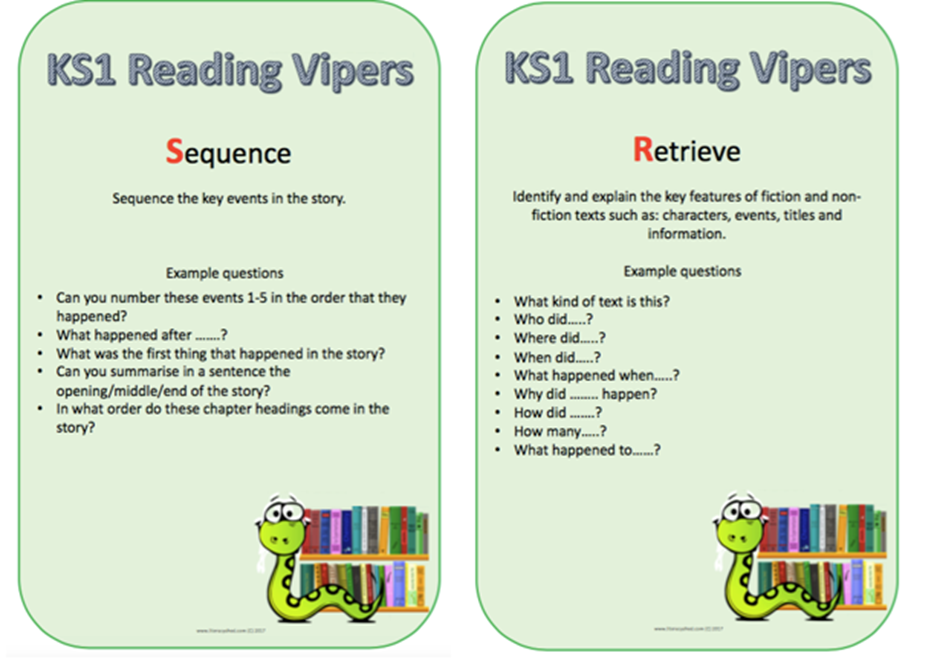 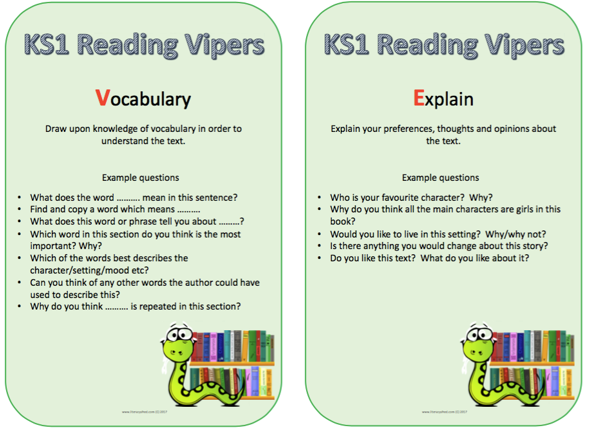 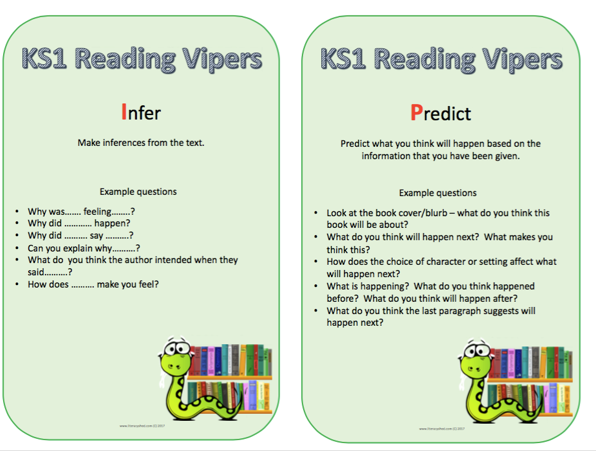 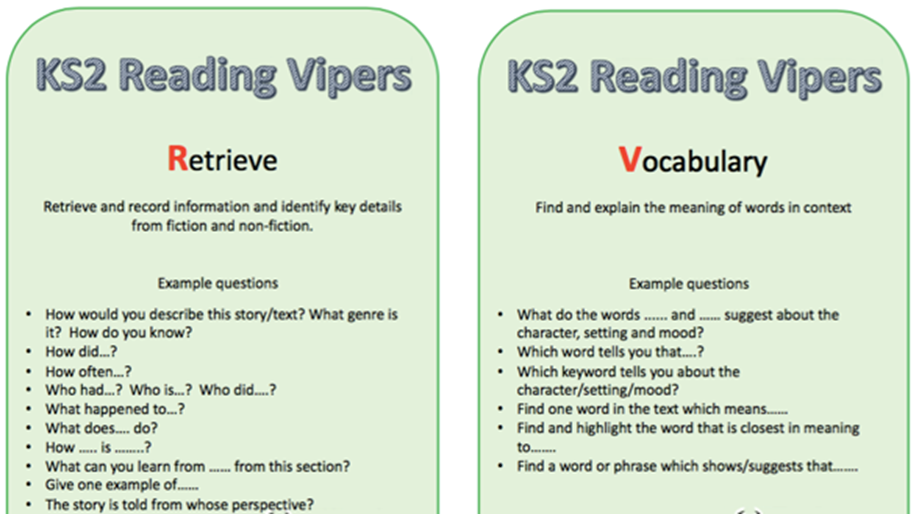 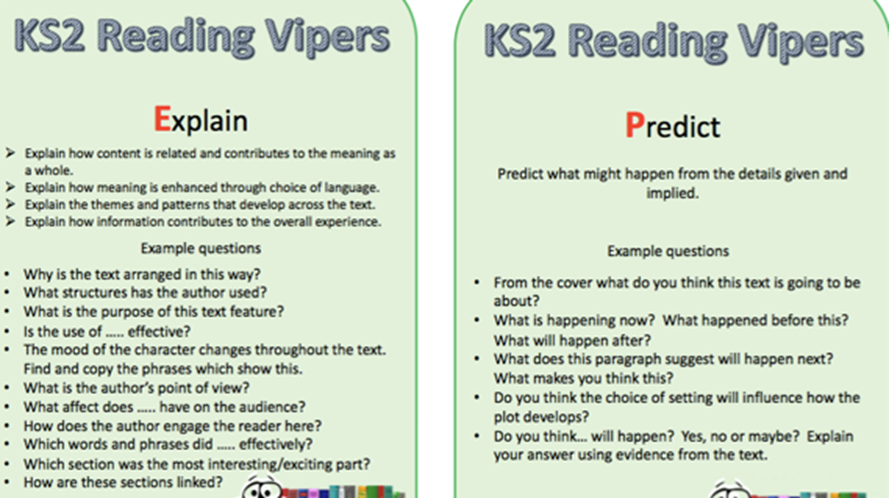 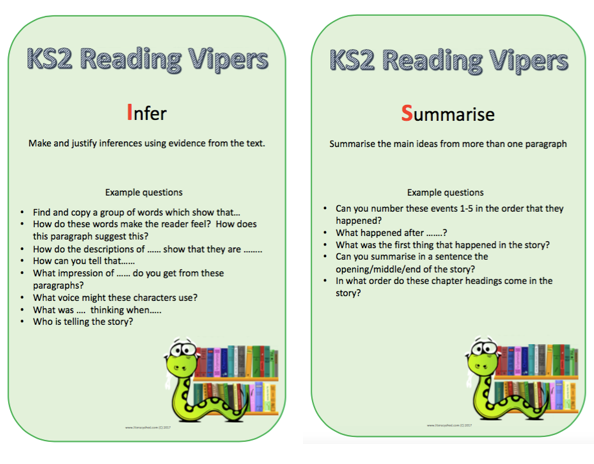 MondayTuesdayWednesdayThursdayFridayFrom Monday 27th April there are online, daily Letters and Sounds lessons available. All lessons are introduced by celebrities, including children’s TV presenters, which adds an exciting addition to the lessons. There are three sets of daily lessons to choose from and we suggest your child starts with one. After watching each lesson, we encourage you to read aloud to your child and, if your child has reading books from school, listen to your child read. This will help to reinforce the skills that have just been practised. These will be useful for children in Mrs Penhaligan’s, Mrs Hughes, Jade’s and Mrs Dunn’s groups.https://www.youtube.com/channel/UCP_FbjYUP_UtldV2K_-niWw/channels?view_as=publicMrs Rice’s and Mr Hannah’s groups can access games and activities on: https://spellingframe.co.uk/From Monday 27th April there are online, daily Letters and Sounds lessons available. All lessons are introduced by celebrities, including children’s TV presenters, which adds an exciting addition to the lessons. There are three sets of daily lessons to choose from and we suggest your child starts with one. After watching each lesson, we encourage you to read aloud to your child and, if your child has reading books from school, listen to your child read. This will help to reinforce the skills that have just been practised. These will be useful for children in Mrs Penhaligan’s, Mrs Hughes, Jade’s and Mrs Dunn’s groups.https://www.youtube.com/channel/UCP_FbjYUP_UtldV2K_-niWw/channels?view_as=publicMrs Rice’s and Mr Hannah’s groups can access games and activities on: https://spellingframe.co.uk/From Monday 27th April there are online, daily Letters and Sounds lessons available. All lessons are introduced by celebrities, including children’s TV presenters, which adds an exciting addition to the lessons. There are three sets of daily lessons to choose from and we suggest your child starts with one. After watching each lesson, we encourage you to read aloud to your child and, if your child has reading books from school, listen to your child read. This will help to reinforce the skills that have just been practised. These will be useful for children in Mrs Penhaligan’s, Mrs Hughes, Jade’s and Mrs Dunn’s groups.https://www.youtube.com/channel/UCP_FbjYUP_UtldV2K_-niWw/channels?view_as=publicMrs Rice’s and Mr Hannah’s groups can access games and activities on: https://spellingframe.co.uk/From Monday 27th April there are online, daily Letters and Sounds lessons available. All lessons are introduced by celebrities, including children’s TV presenters, which adds an exciting addition to the lessons. There are three sets of daily lessons to choose from and we suggest your child starts with one. After watching each lesson, we encourage you to read aloud to your child and, if your child has reading books from school, listen to your child read. This will help to reinforce the skills that have just been practised. These will be useful for children in Mrs Penhaligan’s, Mrs Hughes, Jade’s and Mrs Dunn’s groups.https://www.youtube.com/channel/UCP_FbjYUP_UtldV2K_-niWw/channels?view_as=publicMrs Rice’s and Mr Hannah’s groups can access games and activities on: https://spellingframe.co.uk/From Monday 27th April there are online, daily Letters and Sounds lessons available. All lessons are introduced by celebrities, including children’s TV presenters, which adds an exciting addition to the lessons. There are three sets of daily lessons to choose from and we suggest your child starts with one. After watching each lesson, we encourage you to read aloud to your child and, if your child has reading books from school, listen to your child read. This will help to reinforce the skills that have just been practised. These will be useful for children in Mrs Penhaligan’s, Mrs Hughes, Jade’s and Mrs Dunn’s groups.https://www.youtube.com/channel/UCP_FbjYUP_UtldV2K_-niWw/channels?view_as=publicMrs Rice’s and Mr Hannah’s groups can access games and activities on: https://spellingframe.co.uk/Write a list of words containing the sound of the day.Mrs Penhaligan’s group: trMrs Hughes’ group: ouJade’s group: u_eWrite a list of words containing the sound of the day.Mrs Penhaligan’s group: sk Mrs Hughes’ group: ieJade’s group: a_eWrite a list of words containing the sound of the day.Mrs Penhaligan’s group: nt Mrs Hughes’ group: ea Jade’s group: e_eWrite a list of words containing the sound of the day.Mrs Penhaligan’s group: sm Mrs Hughes’ group: oy Jade’s group: i_eWrite a list of words containing the sound of the day.Mrs Penhaligan’s group: pr Mrs Hughes’ group: ue Jade’s group: o_eChoose a different way to practice your tricky words each day from the list below.Choose a different way to practice your tricky words each day from the list below.Choose a different way to practice your tricky words each day from the list below.Choose a different way to practice your tricky words each day from the list below.Choose a different way to practice your tricky words each day from the list below.Write each spelling twice – once in lower case and once in upper case Make them with sticks or spaghettiUse your words to make a wordsearchWrite them in alphabetical orderUse each of your spellings in a sentenceMrs Dunncaught, thoughtbegan, drewdrank, frozeheard, threwwrote, boughtMrs RiceFebruary, eighteighth, famousenough, favouriteexperienceexercise, extremeexperimentMrs Penhaliganthere little one out    oh Mrs Hughesyour here once friend says Jadeyour here once friend saysReading (at least 20 minutes a day)Read your own book or share a story together.  Every few pages look at and have a go at answering 1-3 of the Vipers questions – see below.  At the end of the week, choose one story you have read and draw a story map of it to help you retell it. If you are struggling to find reading material, Oxford Owl are offering free access to E books: https://www.oxfordowl.co.uk/for-home/find-a-book/library-pageRemember to ask for sponsorship for Read for Good!MondayTuesdayWednesdayThursdayFridayDesign your own ‘Nature in the Neighbourhood’ guide.Bridge Schools have teamed with the National Trust to create a writing competition. We would love you to have a go. Send your finished pieces to your class teacher. Please see attachment.  Design your own ‘Nature in the Neighbourhood’ guide.Bridge Schools have teamed with the National Trust to create a writing competition. We would love you to have a go. Send your finished pieces to your class teacher. Please see attachment.  Design your own ‘Nature in the Neighbourhood’ guide.Bridge Schools have teamed with the National Trust to create a writing competition. We would love you to have a go. Send your finished pieces to your class teacher. Please see attachment.  Design your own ‘Nature in the Neighbourhood’ guide.Bridge Schools have teamed with the National Trust to create a writing competition. We would love you to have a go. Send your finished pieces to your class teacher. Please see attachment.  Design your own ‘Nature in the Neighbourhood’ guide.Bridge Schools have teamed with the National Trust to create a writing competition. We would love you to have a go. Send your finished pieces to your class teacher. Please see attachment.  MondayTuesdayWednesdayThursdayFridayComplete the assigned tasks on Mathletics.Complete the assigned tasks on Mathletics.Complete the assigned tasks on Mathletics.Complete the assigned tasks on Mathletics.Complete the assigned tasks on Mathletics.Follow the link to White Rose Maths and you will find a series of lessons, with short videos and a worksheet to go alongside. You can either print this out or write the answers on a piece of paper. The answers are also available on the website for you. Work through in chronological order.Red, Orange, Yellow Tables: https://whiterosemaths.com/homelearning/year-2/Green and Blue tables, choose either of these:https://whiterosemaths.com/homelearning/year-3/https://whiterosemaths.com/homelearning/year-4/Follow the link to White Rose Maths and you will find a series of lessons, with short videos and a worksheet to go alongside. You can either print this out or write the answers on a piece of paper. The answers are also available on the website for you. Work through in chronological order.Red, Orange, Yellow Tables: https://whiterosemaths.com/homelearning/year-2/Green and Blue tables, choose either of these:https://whiterosemaths.com/homelearning/year-3/https://whiterosemaths.com/homelearning/year-4/Follow the link to White Rose Maths and you will find a series of lessons, with short videos and a worksheet to go alongside. You can either print this out or write the answers on a piece of paper. The answers are also available on the website for you. Work through in chronological order.Red, Orange, Yellow Tables: https://whiterosemaths.com/homelearning/year-2/Green and Blue tables, choose either of these:https://whiterosemaths.com/homelearning/year-3/https://whiterosemaths.com/homelearning/year-4/Follow the link to White Rose Maths and you will find a series of lessons, with short videos and a worksheet to go alongside. You can either print this out or write the answers on a piece of paper. The answers are also available on the website for you. Work through in chronological order.Red, Orange, Yellow Tables: https://whiterosemaths.com/homelearning/year-2/Green and Blue tables, choose either of these:https://whiterosemaths.com/homelearning/year-3/https://whiterosemaths.com/homelearning/year-4/Follow the link to White Rose Maths and you will find a series of lessons, with short videos and a worksheet to go alongside. You can either print this out or write the answers on a piece of paper. The answers are also available on the website for you. Work through in chronological order.Red, Orange, Yellow Tables: https://whiterosemaths.com/homelearning/year-2/Green and Blue tables, choose either of these:https://whiterosemaths.com/homelearning/year-3/https://whiterosemaths.com/homelearning/year-4/